		Accord		Concernant l’adoption de Règlements techniques harmonisés de l’ONU applicables aux véhicules à roues et aux équipements et pièces susceptibles d’être montés ou utilisés sur les véhicules à roues et les conditions de reconnaissance réciproque des homologations délivrées conformément à ces Règlements*(Révision 3, comprenant les amendements entrés en vigueur le 14 septembre 2017)_______________		Additif 109 − Règlement ONU no 110		Révision 3 − Amendement 1 − Rectificatif 1Rectificatif 1 au Complément 2 à la série 01 d’amendements (erratum du secrétariat)		Prescriptions uniformes relatives à l’homologation	I.	Des organes spéciaux pour l’alimentation du moteur au gaz naturel comprimé (GNC) et/ou au gaz naturel liquéfié (GNL) sur les véhicules 	II.	Des véhicules munis d’organes spéciaux d’un type homologué pour l’alimentation du moteur au gaz naturel comprimé (GNC) et/ou au gaz naturel liquéfié (GNL) en ce qui concerne l’installation de ces organes_______________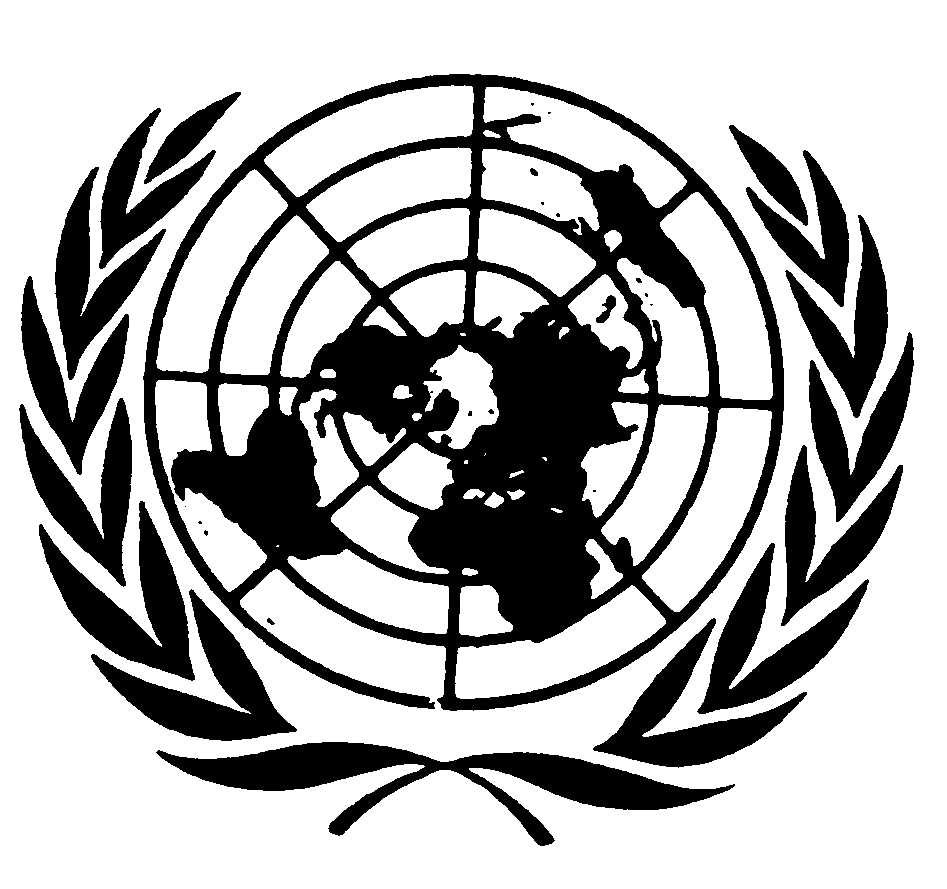 Nations UniesPage 2,Pour :«Ajouter un nouveau paragraphe 4.77, ainsi conçu:«4.77	“Phase d’arrêt commandée” …»»,modifier comme suit:«Ajouter un nouveau paragraphe 4.75, ainsi conçu:«4.75	“Phase d’arrêt commandée”…»».E/ECE/324/Rev.2/Add.109/Rev.3/Amend.1/Corr.1−E/ECE/TRANS/505/Rev.2/Add.109/Rev.3/Amend.1/Corr.1E/ECE/324/Rev.2/Add.109/Rev.3/Amend.1/Corr.1−E/ECE/TRANS/505/Rev.2/Add.109/Rev.3/Amend.1/Corr.120 juin 2019Anglais et français seulement